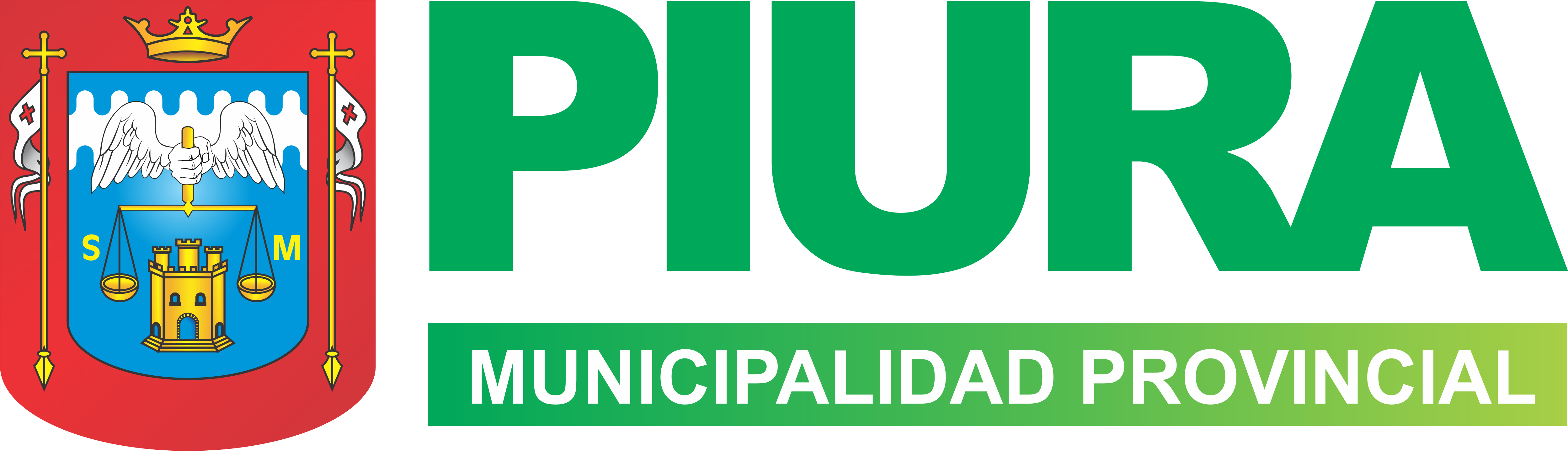 EXPEDIENTE TÉCNICO“RECUPERACION DEL LOCAL ESCOLAR Nº 963 CON CÓDIGO LOCAL 636195 DISTRITO DE CURA MORI-PIURA-PIURA”PIURA 2021MEMORIA DESCRIPTIVAESPECIFICACIONES TÉCNICASESPECIFICACIONES TÉCNICAS DE ESTRUCTURAS.ESPECIFICACIONES ARQUITECTURA.ESPECIFICACIONES TÉCNICAS DE INSTALACIONES SANITARIAS.ESPECIFICACIONES TÉCNICAS DE INSTALACIONES ELÉCTRICAS.ESPECIFICACIONES TÉCNICAS DE PLAN DE CONTINGENCIA.MEMORIAS DE CÁLCULO DE ESTRUCTURAS.MEMORIAS DE CÁLCULO DE INSTALACIONES ELÉCTRICASMEMORIAS DE CÁLCULO DE INSTALACIONES SANITARIASSUSTENTO DE METRADOSPRESUPUESTORESUMENANALISIS DE COSTOS UNITARIOSRELACION DE INSUMOSFORMULA POLINOMICADESAGREGADO DE GASTOS GENERALESDESAGREGADO DE GASTOS DE SUPERVISION CRONOGRAMAS DE AVANCE FÍSICOCRONOGRAMAS VALORIZADOCRONOGRAMA DE DESEMBOLSOSPLAN DE GESTION DEL RIESGOESTUDIO DE IMPACTO AMBIENTALPLAN COVID – 19PLAN DE SEGURIDAD Y SALUD OCUPACIONALPANEL FOTOGRÁFICOCOTIZACIONESPLANOSMUNICIPALIDAD PROVINCIAL DE PIURA